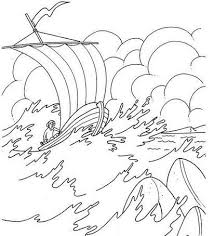 "To make decisions while infuriated is as unwise and foolish as it is for a captain to put out to sea in a raging storm."ElRay L. Christiansen